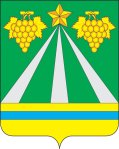 АДМИНИСТРАЦИЯ МУНИЦИПАЛЬНОГО ОБРАЗОВАНИЯКРЫМСКИЙ РАЙОНПОСТАНОВЛЕНИЕот 30.09.2021 г.                                                                                                №2922 город КрымскОб утверждении Порядка проведения общественных обсуждений проектов муниципальных правовых актов об утверждении программы профилактики рисков причинения вреда (ущерба) охраняемым законом ценностям в рамках осуществления муниципального земельного контроля на территории сельских поселений муниципального образования Крымский районВ соответствии с Федеральным законом от 6 октября 2003 года          № 131-ФЗ «Об общих принципах организации местного самоуправления в Российской Федерации», Постановлением Правительства Российской Федерации  от  25 июня 2021 года  № 990 «Об утверждении Правил разработки и утверждения контрольными (надзорными) органами программы профилактики рисков причинения вреда (ущерба) охраняемым законом ценностям», п о с т а н о в л я ю:        1. Утвердить Порядок проведения общественных обсуждений проектов муниципальных правовых актов об утверждении программы профилактики рисков причинения вреда (ущерба) охраняемым законом ценностям в рамках осуществления муниципального земельного контроля на территории сельских поселений муниципального образования Крымский район (приложение № 1).         2. Утвердить форму:         2.1. Уведомления о проведении общественных обсуждений проектов муниципальных правовых актов об утверждении программы профилактики рисков причинения вреда (ущерба) охраняемым законом ценностям в рамках осуществления муниципального земельного контроля на территории сельских поселений муниципального образования Крымский район (приложение №  2).         2.2.  Мнений и предложений участников общественных обсуждений проектов муниципальных правовых актов об утверждении программы профилактики рисков причинения вреда (ущерба) охраняемым законом ценностям в рамках осуществления муниципального земельного контроля на территории сельских поселений муниципального образования Крымский район (приложение № 3).         3. Отделу по взаимодействию со СМИ администрации муниципального образования Крымский район (Безовчук) обнародовать настоящее постановление путем размещения на официальном сайте администрации муниципального образования Крымский район www.krymsk-region.ru, зарегистрированном в качестве средства массовой информации.         4. Контроль за выполнением настоящего постановления возложить на  заместителя главы муниципального образования Крымский район              С.В.Леготину.         5. Постановление вступает в силу со дня обнародования.Первый заместитель главы муниципального образованияКрымский район                                                                                        В.Н.Черник                                                        ПОРЯДОКпроведения общественных обсуждений проектов муниципальных правовых актов об утверждении программы профилактики рисков причинения вреда (ущерба) охраняемым законом ценностям в рамках осуществления муниципального земельного контроля на территории сельских поселений муниципального образования Крымский районОбщие положения1.1. Порядок проведения общественных обсуждений проектов муниципальных правовых актов об утверждении программы профилактики рисков причинения вреда (ущерба) охраняемым законом ценностям в рамках осуществления муниципального земельного контроля на территории сельских поселений муниципального образования Крымский район  (далее - Порядок) устанавливает процедуру и сроки проведения общественных обсуждений проектов муниципальных правовых актов об утверждении программы профилактики рисков причинения вреда (ущерба) охраняемым законом ценностям в рамках осуществления муниципального земельного контроля на территории сельских поселений муниципального образования Крымский район (далее - общественные обсуждения).1.2. Общественное обсуждение проводится публично и открыто с привлечением к участию в нем представителей различных профессиональных и социальных групп, в том числе лиц, права и законные интересы которых затрагивает или может затронуть решение, оформленное в форме правового акта администрации муниципального образования Крымский район  об утверждении программы профилактики рисков причинения вреда (ущерба) охраняемым законом ценностям в рамках осуществления муниципального земельного контроля на территории сельских поселений муниципального образования Крымский район (далее – Программа профилактики).В общественном обсуждении принимают участие граждане, граждан, в том числе осуществляющие деятельность в качестве индивидуальных предпринимателей, организаций, в том числе коммерческих и некоммерческих организаций любых форм собственности и организационно-правовых форм, органов государственной власти и органов местного самоуправления (далее - участники общественного обсуждения).1.3. Общественные обсуждения проводятся в течение 30 календарных дней со дня размещения уведомления о проведении общественных обсуждений проекта муниципального правового акта об утверждении программы профилактики рисков причинения вреда (ущерба) охраняемым законом ценностям в рамках осуществления муниципального земельного контроля на территории сельских поселений муниципального образования Крымский район (далее – Уведомление).1.4. Участники общественного обсуждения вправе свободно выражать свое мнение и вносить предложения по вопросам, вынесенным на общественное обсуждение.         1.5. Результаты общественных обсуждений учитываются администрацией муниципального образования Крымский район при утверждении Программы профилактики.1.6. Общественные обсуждения предполагают равную для всех участников обсуждения возможность высказать свое мнение и вносить предложения по обсуждаемому вопросу. Участие в обсуждении является добровольным и свободным.         1.7. Инициатором общественных обсуждений является администрация муниципального образования Крымский район.1.8. Ответственным за организационное обеспечение проведения общественных обсуждений является управление имущественных отношений администрации муниципального образования Крымский район (далее – Управление).2. Порядок назначения и подготовки общественных обсужденийОбщественное обсуждение проводится в разделе «Публичные слушания» на официальном сайте администрации муниципального образования Крымский район в сети Интернет.Также проект муниципального правового акта подлежит размещению на официальном сайте администрации муниципального образования Крымский район в сети Интернет. Информация о проведении общественных обсуждений совместно с проектом Программы профилактики размещается в форме уведомления на официальном сайте администрации муниципального образования Крымский район в течение 3 рабочих дней со дня подготовки проекта Программы профилактики по форме согласно приложению № 2 к настоящему постановлению.3. Порядок проведения общественных обсуждений3.1. Мнения и предложения участников общественного обсуждения по форме, установленной приложением № 3 к настоящему постановлению, направляются в период проведения общественного обсуждения, указанный в пункте 1.3 раздела 1 настоящего Порядка по адресу электронной почты управления  имущественных  отношений  администрации  муниципального образования Крымский район zemkontroladm@mail.ru или посредством почтовой связи по адресу: 353380, Краснодарский край, город Крымск,       улица Синева, 13.3.2. Мнения и предложения участников общественного обсуждения регистрируются в журнале учета мнений и предложений участников обсуждения в течение 2 рабочих дней с момента поступления в управление имущественных отношений администрации муниципального образования Крымский район. 3.3. Не принимаются к рассмотрению мнения и предложения к проекту муниципального правового акта:- не относящиеся к предмету регулирования проекта муниципального правового акта, в отношении которого проводится общественное обсуждение;- экстремистской направленности;- содержащие нецензурные либо оскорбительные выражения;- поступившие по истечении установленного в пункте 1.3 раздела 1 настоящего Порядка срока проведения общественного обсуждения;- не соответствующие форме, утвержденной приложением № 3 к настоящему постановлению.3.4. Поданные в период общественного обсуждения мнения и предложения рассматриваются Управлением. По каждому мнению и предложению формируется мотивированное заключение об их учете (в том числе частично) или отклонении.3.5. Проект Программы профилактики, мнения и предложения, а также мотивированные заключения по ним направляются Управлением в Общественную палату муниципального образования Крымский район (далее – Общественная палата) не позднее 1 декабря предшествующего года, в целях изучения, обсуждения и подготовки итогового протокола.3.6. Результаты общественного обсуждения (включая перечень мнений, предложений и мотивированных заключений об их учете (в том числе частичном или отклонении) и итоговый протокол Общественной палаты размещаются на официальном сайте администрации муниципального образования Крымский район https://krymsk-region.ru.Начальник управления имущественныхотношений администрации                                                                  Е.В.Самыгина                                            УВЕДОМЛЕНИЕо проведении общественных обсуждений проекта муниципального правового акта об утверждении программы профилактики рисков причинения вреда (ущерба) охраняемым законом ценностям в рамках осуществления муниципального земельного контроля на территории сельских поселений муниципального образования Крымский районНастоящим: __________________________________________________________________                                                    (наименование организатора)извещает о проведении общественного обсуждения и сборе мнений и предложений в отношении проекта муниципального правового акта об утверждении программы профилактики рисков причинения вреда (ущерба) охраняемым законом ценностям в рамках осуществления муниципального земельного контроля на территории сельских поселений муниципального образования Крымский районДата начала проведения общественного обсуждения: ______________________.Дата окончания проведения общественного обсуждения:____________________.Мнения и предложения принимаются по адресу:__________________________,в том числе адрес электронной почты: __________________________________Сроки приема замечаний и предложений: с______________по______________Информация   о   результатах   проведения  общественного  обсуждения  будетразмещена: __________________________________________________________________Проект правового акта.Начальник управления имущественныхотношений администрации                                                                  Е.В.Самыгина                                                  Мнения и предложения участников общественных обсуждений проекта муниципального правового акта об утверждении программы профилактики рисков причинения вреда (ущерба) охраняемым законом ценностям в рамках осуществления муниципального земельного контроля на территории сельских поселений муниципального образования Крымский район                                                                                                                                                Главе муниципального образования                                                     Крымский район__________________________________________(наименование юридического лица)юридический адрес: ___________________________________________________________________,__________________________________________,(фамилия, имя, отчество руководителя)__________________________________________,(фамилия, имя, отчество, должностьпредставителя юридического лица)тел. ______________________________________,(фамилия, имя, отчество физического лица)                                                    проживающего(ей) по адресу: ________________     __________________________________________,тел. _______________________________________Мнения  и  предложения по обсуждаемому проекту муниципального правового акта администрации муниципального образования Крымский район ________________________________________________________________________________________________________________________________________Дата __________________________ Подпись ____________________________Начальник управления имущественныхотношений администрации                                                                  Е.В.Самыгина                    ПРИЛОЖЕНИЕ № 1к постановлению администрациимуниципального образования Крымский районот ______________ № ________ПРИЛОЖЕНИЕ № 2к постановлению администрациимуниципального образования Крымский районот _______________ № ________ПРИЛОЖЕНИЕ № 3к постановлению администрациимуниципального образования Крымский районот _______________ № ________